‘5 Minutes To Shredded’ Callisthenics/Bodyweight RoutineWorkout Log				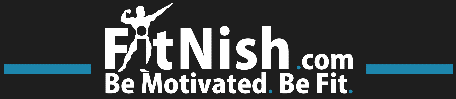 Start Date:My StatsName:Age:Weight:Bf%:Extra:20 Minutes Stretching and MeditationExerciseSetsTotalRepsTimeRest periodsOverhand wide grip pull ups5 minutesPush ups (Narrow stance, hands close to your chest)5 minutesClose/narrow grip pull ups5 minutesIncline wide grip push ups5 minutesJump squats (with weights is optional)